KEMI for GeograferInspirations- og laboratoriekursus - case-baseret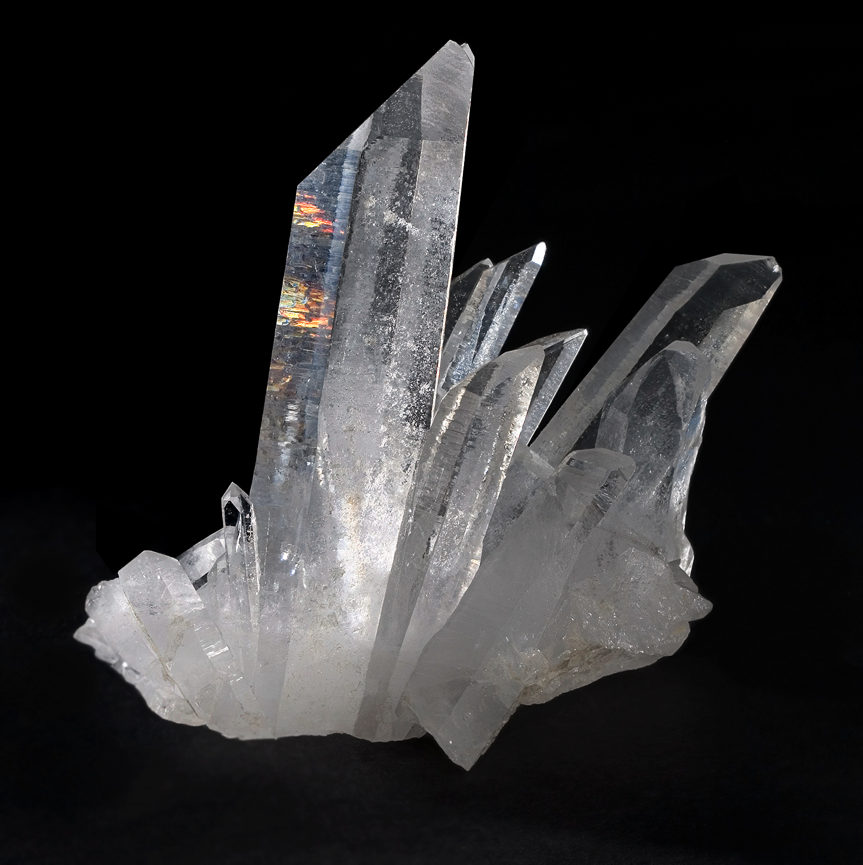 Inspirations- og laboratoriekursus         case- og temabaseretbaseretFormålGennem foredrag og små forsøg i laboratoriet at give naturgeografi-, geovidenskabs- og geografilærere indblik i og forståelse af de for geologi og geografi vigtigste kemiske processerIndholdFå svar på spørgsmål som: Hvad sker der kemisk, når der dannes en guldåre? Hvad er kritiske råstoffer? Genbrug Atmosfærekemi – hvorfor dannes der syreregn? Ozonlaget; hvordan dannes det? og nedbrydes det? Påvirker vulkanudbrud klimaet? Hvorfor er methan en ’stærk’ drivhusgas? Hvorfor frigives der meget methan, når permafrosten tør? Hvordan er C02-forholdene i de øverste jordlag? pH’s betydning i forskellige jordbundstyper, geologiske processer, i atmosfæren og i andre geofaglige sammenhænge.ArbejdsformForedrag, oplæg, artikler, laboratorieforsøgMålgruppeUndervisere i naturgeografi, geovidenskab, NF og geografiUndervisereFastlægges endeligt senere – følg med på GL-E, i GeoNyt og på www.geografilaererforeningen.dk Tid og sted3. marts 2022 kl. 10.00 til 4. marts 2022 kl. 15.00 Nærum GymnasiumNærum Hovedgade 302850 NærumPris3400,- kr. uden overnatningTilmeldingSenest 9. februar 2022 på http://geografilaererforeningen.dk/kurser/   Oplys venligst navn, skole og skolens EAN-nummerSpørgsmål rettes til Birgitjustesen@gmail.com 